REQUERIMENTO Nº 00495/2013Requer informações acerca da praça  entre as Ruas Limeira, Rua do Couro com a Rua Recife no bairro Cidade Nova, neste município.Senhor Presidente,Senhores Vereadores, CONSIDERANDO que a praça é um local de intensa movimentação devido à academia ao ar livre; CONSIDERANDO que a mesma tem bancos de concreto e que as pessoas levam os acentos dos bancos embora;CONSIDERANDO que a mesma precisa de iluminação e de roçagem na caixa de areia que esta tomada pelo mato;CONSIDERANDO que a referida praça também tem uma banca que está há meses fechada e serve como ponto de encontro de elementos em atitudes suspeitas, assim como ponto de prostituição;CONSIDERANDO que a praça tem uma grande área de areia que está completamente tomada pelo mato, necessitando de roçagem e colocação de areia;REQUEIRO que, nos termos do Art. 10, Inciso X, da Lei Orgânica do município de Santa Bárbara d’Oeste, combinado com o Art. 63, Inciso IX, do mesmo diploma legal, seja oficiado o Excelentíssimo Senhor Prefeito Municipal para que encaminhe a esta Casa de Leis as seguintes informações: 1º)  A administração , através do setor competente, tem ciência dos problemas encontrados na referida praça ? 2º) Caso resposta positiva, porque não foi tomada nenhum providência até o momento ? Caso resposta negativa, quando o setor poderá ter uma resposta em relação aos problemas?3º) Quais as medidas que o setor competente pode tomar diante dos problemas relatados  ? Justificativa:Este vereador foi procurado por diversos munícipes que reclamaram do estado da praça que precisa de melhorias urgentes.Plenário “Dr. Tancredo Neves”, em 24 de abril de 2.013.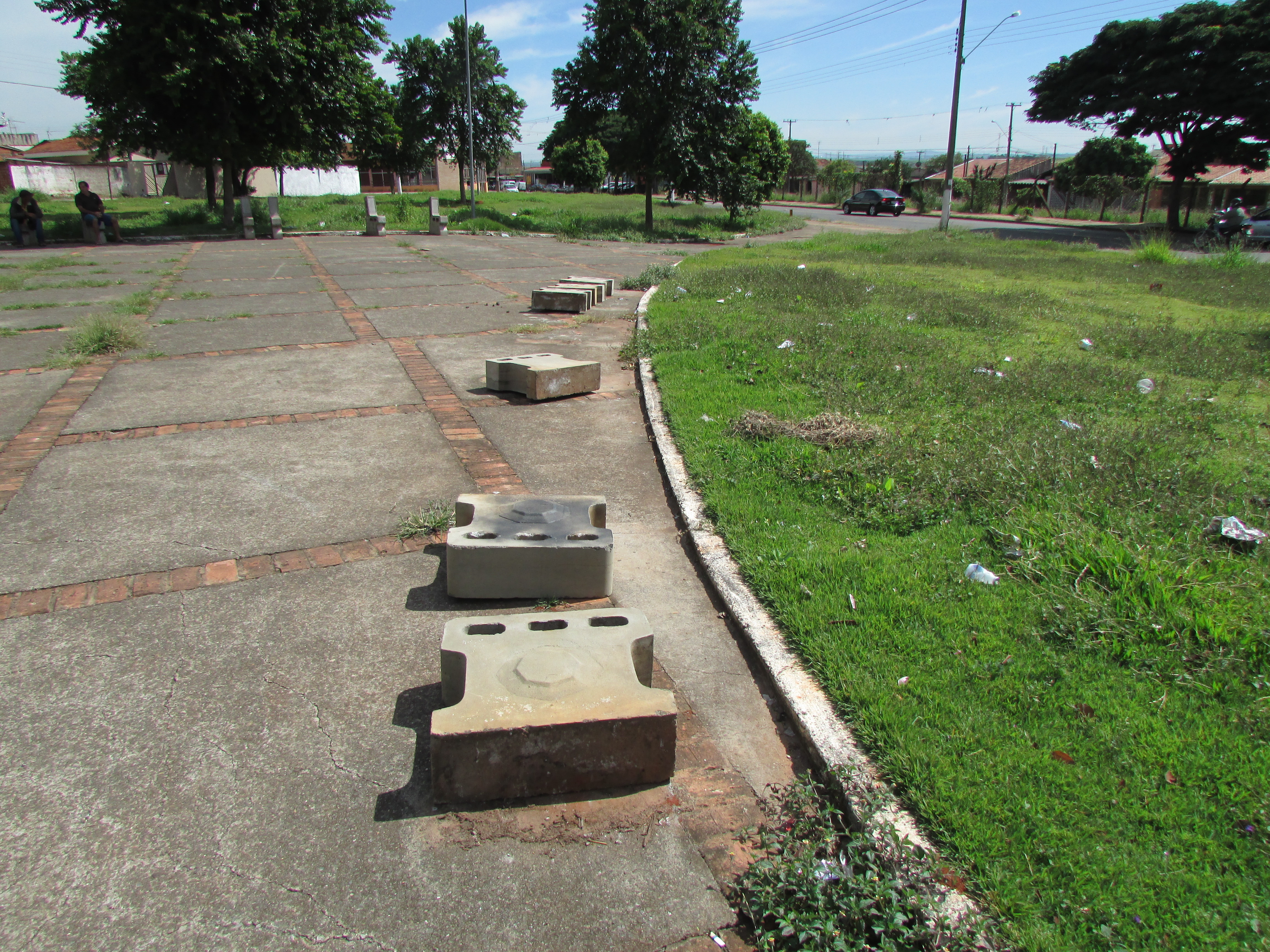 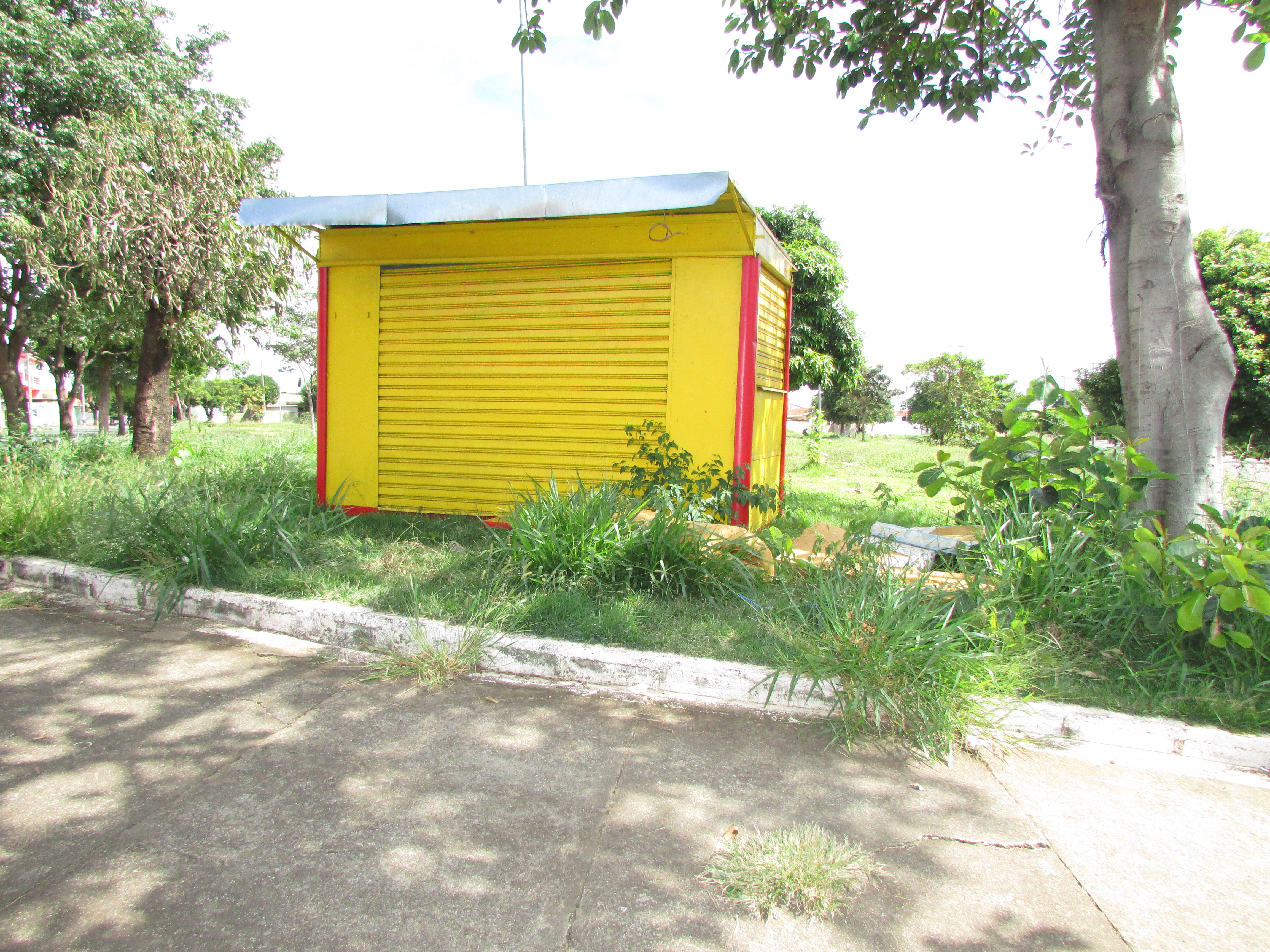 Celso Ávila- vereador -